Directions: Read the paragraphs below, carefully study the map then answer the questions that follow.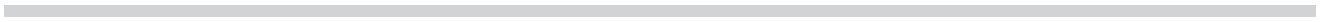 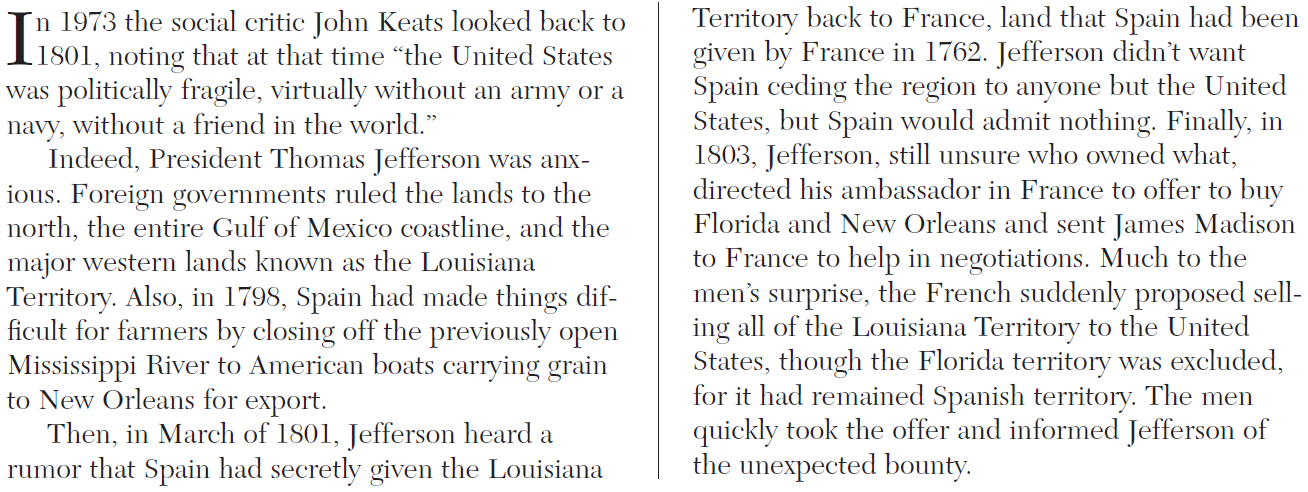 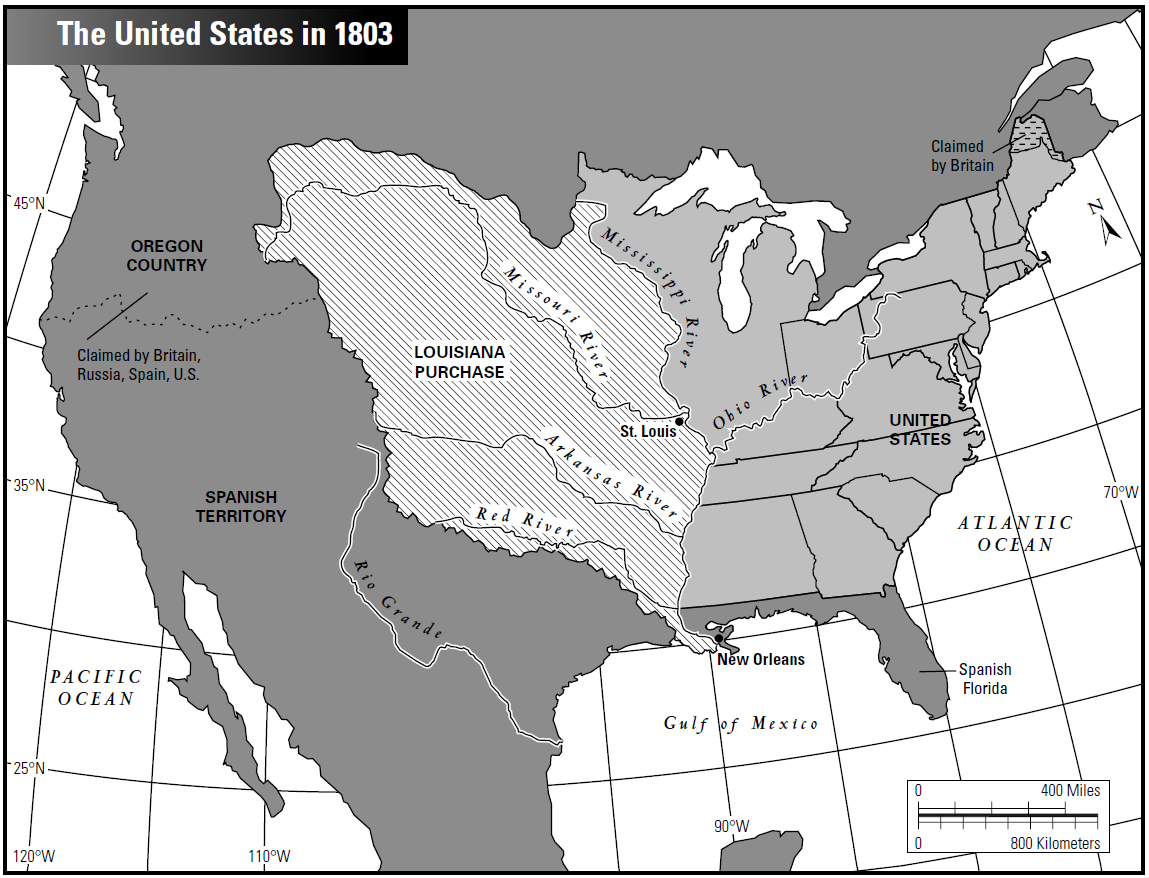 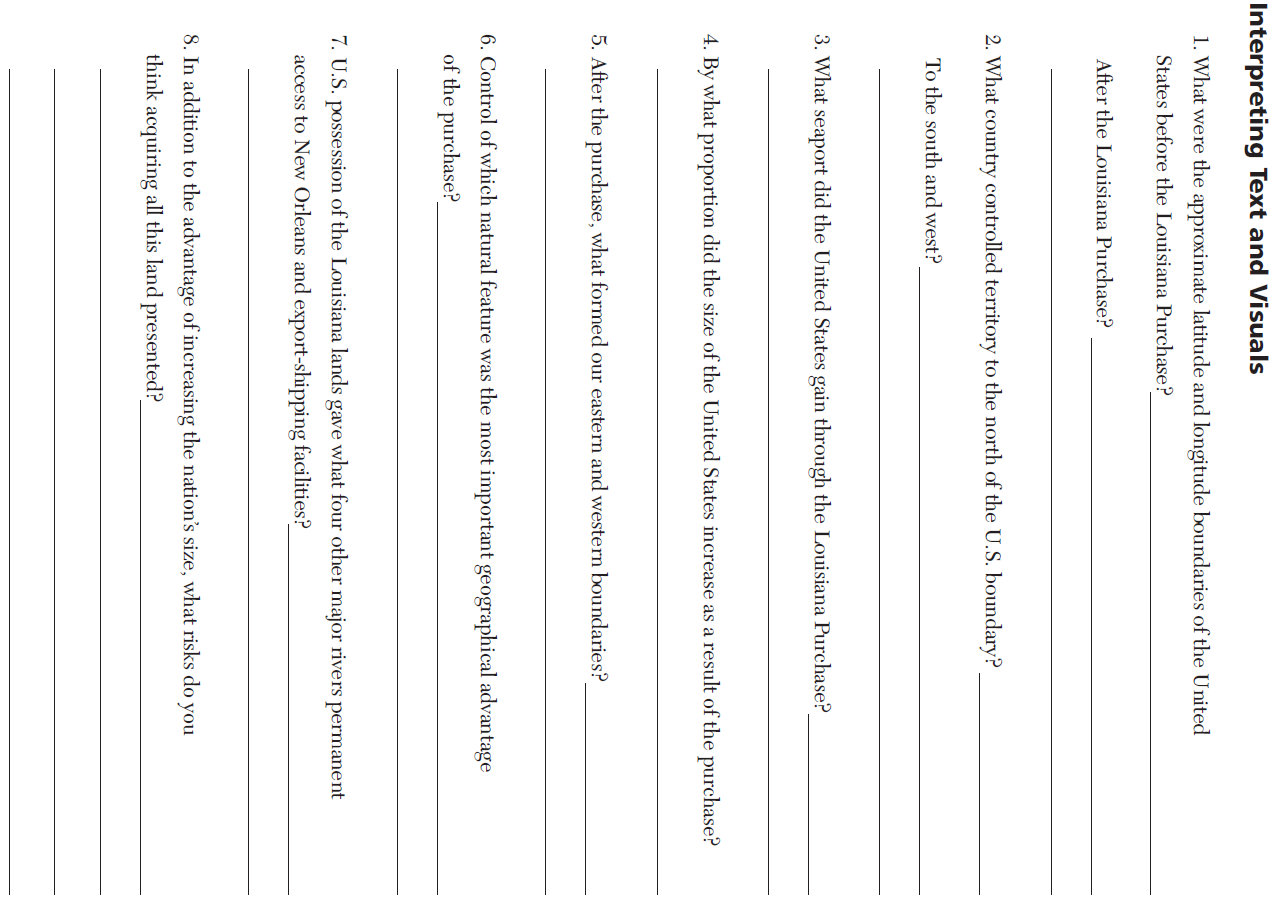 